Лабораторна робота № 22.2 Умовні операториМета: Ознайомлення з поняттям умовного оператору. Розробка програмного продукту з використанням повної та скороченої форм запису оператору If.ПланПоняття оператору. Умовний оператор.Скорочена форма запису умовного оператора.Повна форма запису умовного оператора.Практичне завдання:Створити проект, метою якого є навчити школяра поняттям «>», «<», «=». Розміщення компонентів на формі має бути наступним:2 комненти TextBox, в які користувач буде вводити числа (від 1-го до 9-ти);2 компонети Image для відображення введених чисел у малюнках;Компонент Button для виконання порівняння введених чисел;Компонент Label для відображення знаків «>», «<» та «=».Приблизний вигляд виконаної роботи:Контрольні питання:Що таке умовний оператор?Які форми запису умовного оператору ви знаєте?ВисновкиВ другій темі ви отримали знання про: структуру програми, типи даних, перетворення типів,  умовні оператори, підключення нових форм в програму, звертання до різних файлів і виклик потрібного.При створенні програми були отримані навички роботи з наступними командами і візуальними компонентами: вікном форми Form; кнопкою Button; малюнком Image; міткою Label; текстовим полем TextBox.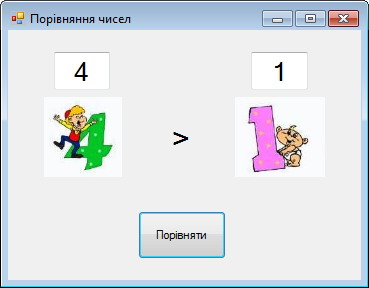 Порада. Для висвітлення потрібної картинки скористайтесь рядкомpictureBox1.Image:=System.Drawing.Image.FromFile('шлях'+a+'.jpg');де а – номер файлу (зчитується з TextBox), 'шлях' - це розташування файлу. Наприклад: D:\Lab3\Lr_3\